ДЕРЖАВНА ПОДАТКОВА СЛУЖБА УКРАЇНИГоловне управління ДПС  у Чернігівській області14000, Чернігів,  вул. Реміснича, 11,тел.: (0462) 652-300Основні витрати, які дозволено включитидля отримання податкової знижкисуму коштів, сплачених платником податку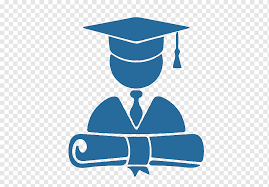 на користь вітчизняних закладів дошкільної,позашкільної , загальної середньої, професійної тавищої освіти для компенсації вартості здобуття відповідної освіти такого платника податку та/абочлена його сім’ї 1 ступеню споріднення 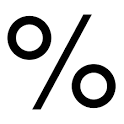 частину суми процентів, сплачених таким платникомподатку за користування іпотечним житловим кредитом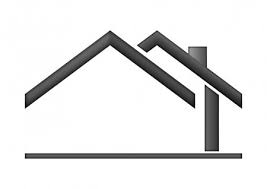 суми витрат платника податку на сплатувидатків на будівництво (придбання) доступногожитла, визначеного законом, у т.ч. на погашення пільгового іпотечного житловогокредиту, наданого на такі цілі, та процентів за нимсуму коштів або вартість майна, перерахованих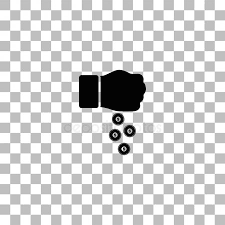 (переданих) платником податку у виглядіпожертвувань або благодійних внесків неприбутковим організаціям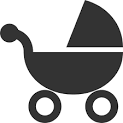 оплату допоміжних репродуктивних технологій оплату вартості державних послуг, пов’язанихз усиновленням дитинисуму коштів, сплачених  платником податкуу зв’язку переобладнанням транспортного засобу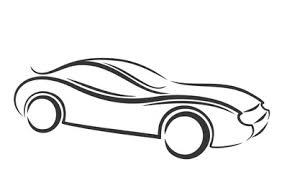 суму коштів у вигляді орендної плати за договором оренди житла (квартири, будинку), оформленим відповідно до вимог законодавства, фактичносплачених платником податку, який має статусвнутрішньо переміщеної особи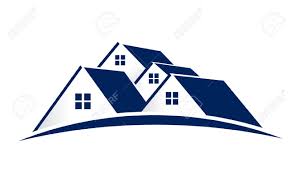 ГРАНИЧНИЙ ТЕРМІН ПОДАННЯ ДЕКЛАРАЦІЇ:31 грудня 2020 рокуСПОСОБИ  ПОДАННЯ  ДЕКЛАРАЦІЇ:через Електронний кабінет (із використанням ключа електронного цифрового підпису)відправити поштою (з повідомленням про вручення)до Центрів обслуговування платників податкових інспекцій(за місцем реєстрації)ДЕТАЛЬНА ІНФОРМАЦІЯ - БАНЕР «ДЕКЛАРУВАННЯ ГРОМАДЯН»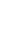 на вебпорталі Головного управління ДПС у Чернігівській областіch.tax.gov.uaІнформаційно-довідковий департамент Державної податкової служби України: 0-800-501-007, «Гаряча лінія" ДПС України "Пульс ": 0800-501-007 (напрямок «4»),  Акредитований центр сертифікації ключів: 0-800-501-007 (напрямок «2»), 044- 284-00-10, (0462) 77-49-27Пам’ятка  «Основні витрати, які дозволено включити для отримання податкової знижки», 1 арк.,  липень 2020